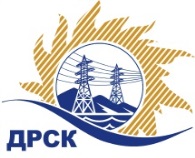 Акционерное Общество«Дальневосточная распределительная сетевая  компания»Протокол № 207/ПрУ-ВПзаседания закупочной комиссии по выбору победителя по открытому запросу предложений  на право заключения Договора на выполнение работ «Выполнение работ по уточнению границ земельных участков под ПС 110/35, МП кВ в Хабаровском крае», закупка 222  р. 9 ГКПЗ 2018№ ЕИС – 31705889286ПРИСУТСТВОВАЛИ: члены постоянно действующей Закупочной комиссии АО «ДРСК»  1-го уровня.ВОПРОСЫ, ВЫНОСИМЫЕ НА РАССМОТРЕНИЕ ЗАКУПОЧНОЙ КОМИССИИ: Об утверждении результатов процедуры переторжки.Об итоговой ранжировке заявок.О выборе победителя запроса предложений.РЕШИЛИ:По вопросу № 1Признать процедуру переторжки состоявшейся.Утвердить окончательные цены заявок участниковПо вопросу № 2Утвердить итоговую ранжировку заявокПо вопросу № 31. Признать Победителем запроса предложений на право заключения Договора на выполнение работ «Выполнение работ по уточнению границ земельных участков под ПС 110/35, МП кВ в Хабаровском крае», участника, занявшего первое место по степени предпочтительности для заказчика ООО  "БИРОБИДЖАНСКОЕ ЗЕМЛЕУСТРОИТЕЛЬНОЕ ПРЕДПРИЯТИЕ" ИНН/КПП 7901536199/790101001 ОГРН 1107901000624 на условиях: стоимость заявки 1 000 000.00 руб. без учета НДС (НДС не предусмотрен). Срок выполнения работ: с момента заключения договора до  30 сентября 2018. Условия оплаты: в течение 30 календарных дней с даты подписания акта сдачи-приемки выполненных работ. Гарантийные обязательства: Гарантия на работы исполнителя составляет 3 года с момента подписания акта выполненных работ.Исп. Коротаева Т.В.Тел. (4162) 397-205город  Благовещенск«29» января  2018 №п/пНаименование Участника закупки и место нахожденияОкончательная цена заявки, руб. без НДС1ООО «ЭЛЬГРАНД» 
ИНН/КПП 2722090977/272201001 
ОГРН 11727240110741 271 186.442КГБУ «Хабаровский краевой центр государственной кадастровой оценки и учета недвижимости» 
ИНН/КПП 2724221777/272401001 ОГРН 11727240147921 500 000.003АО "Дальневосточное аэрогеодезическое предприятие" ИНН/КПП 2721196138/272101001 ОГРН 11227210103341 704 929.004ООО  "БИРОБИДЖАНСКОЕ ЗЕМЛЕУСТРОИТЕЛЬНОЕ ПРЕДПРИЯТИЕ" 
ИНН/КПП 7901536199/790101001 
ОГРН 11079010006241 000 000.005ООО "ЭНЕРГОРЕГИОН" ИНН/КПП 2540203680/254001001 ОГРН 11425400054202 354 765.496ООО "Хабаровскремпроект" ИНН/КПП 2723176497/272301001 ОГРН 1142723007305 1 650 000.00Место в итоговой ранжировкеНаименование и адрес участникаОкончательная цена заявки, руб. без НДСИтоговая оценка предпочтительностиПрименение приоритета в соответствии с 925-ПП1 местоООО  "БИРОБИДЖАНСКОЕ ЗЕМЛЕУСТРОИТЕЛЬНОЕ ПРЕДПРИЯТИЕ" 
ИНН/КПП 7901536199/790101001 
ОГРН 11079010006241 000 000.003,20нет2 местоООО «ЭЛЬГРАНД» 
ИНН/КПП 2722090977/272201001 
ОГРН 11727240110741 271 186.442,51нет3 местоКГБУ «Хабаровский краевой центр государственной кадастровой оценки и учета недвижимости» 
ИНН/КПП 2724221777/272401001 ОГРН 11727240147921 500 000.002,30нет4 местоООО "Хабаровскремпроект" ИНН/КПП 2723176497/272301001 ОГРН 1142723007305 1 650 000.002,03нет5 местоАО "Дальневосточное аэрогеодезическое предприятие" ИНН/КПП 2721196138/272101001 ОГРН 11227210103341 704 929.001,93нет6 местоООО "ЭНЕРГОРЕГИОН" ИНН/КПП 2540203680/254001001 ОГРН 11425400054202 354 765.490,76нетСекретарь Закупочной комиссии 1 уровня АО «ДРСК»___________________М.Г. Елисеева